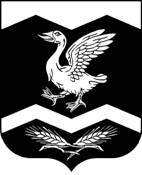 КУРГАНСКАЯ ОБЛАСТЬШАДРИНСКИЙ РАЙОНАДМИНИСТРАЦИЯ ШАДРИНСКОГО РАЙОНАПОСТАНОВЛЕНИЕот 20.02.2014г.  №154      г. ШадринскО закреплении территорий Шадринского района за образовательными учреждениями,реализующими основные общеобразовательные программы дошкольного, начального общего, основного общего и среднего общего образования	В соответствии со ст. 9 Федерального закона от 29 декабря 2012 г. № 273-ФЗ «Об образовании в Российской Федерации», ст.34 Устава муниципального образования Шадринского района Курганской области,- ПОСТАНОВЛЯЮ:Закрепить территории Шадринского района за образовательными учреждениями, реализующими основные общеобразовательные программы дошкольного, начального общего, основного общего и среднего  общего образования согласно приложению к настоящему постановлению.Настоящее постановление вступает в силу со дня его обнародования на стенде информации в здании Администрации Шадринского района.Контроль за выполнением настоящего постановления  возложить на заместителя Главы Шадринского района по социальной политике Собакину В.Г.Глава Шадринского района                                                                              В.В. ОсокинПриложение к постановлению Администрации     Шадринского района от 20 февраля 2014 г. №154О закреплении территорий Шадринского района за образовательными учреждениями,реализующими основные       общеобразовательные программы   дошкольного, начального общего, основного общего и среднего общего       образованияПеречень населенных пунктов, закрепленных за образовательными учреждениями, реализующих основные общеобразовательные программы дошкольного, начального общего, основного общего и среднего общего образованияУправляющий деламиАдминистрации Шадринского района                                                         В.С. Верхотурцева№п/пУчреждениеНаселенный пунктНаселенный пунктНаселенный пункт, закрепленный  для обучения  на ступени  среднего общего образованияСредние школыСредние школыСредние школыСредние школыСредние школыМуниципальное казенное общеобразовательное  учреждение «Батуринская средняя общеобразовательная школа Шадринского района Курганской области»с.Батурино, д.Комсомольская,  д.Колесниково, д.Камчатка, с. Большое Кабанье, д. Моховое, д.ЧистопольеМуниципальное  казенное общеобразовательное  учреждение «Ичкинская средняя общеобразовательная школа Шадринского района Курганской области»с.Ичкино, с.Тюленево, д.Шаньгинас. Глубокое, д. Медвежье, с.Сосновское, д.Крутиха, с.Зеленоборское, д.Песьяное, д. Саткан, д. Ольховское Озеро, с. Неонилинское, д. Титова, с.Борчаниново,с. Байракс. Глубокое, д. Медвежье, с.Сосновское, д.Крутиха, с.Зеленоборское, д.Песьяное, д. Саткан, д. Ольховское Озеро, с. Неонилинское, д. Титова, с.Борчаниново,с. БайракМуниципальное  казенное общеобразовательное  учреждение «Канашская средняя общеобразовательная школа»  Шадринского района Курганской областис.Канаши с. Сухринское,  д. Замараевское,   п. Лещево-Замараево с. Сухринское,  д. Замараевское,   п. Лещево-ЗамараевоМуниципальное  казенное общеобразовательное  учреждение «Ключевская средняя общеобразовательная школа имени А.П. Бирюкова Шадринского района Курганской области» с.Ключи, с.Прогрессд.Иванищевское, с.Ганино, с.Агапинод.Иванищевское, с.Ганино, с.АгапиноМуниципальное казенное общеобразовательное  учреждение «Краснозвездинская средняя общеобразовательная школа имени Г.М.Ефремова  Шадринского района Курганской области»с. Красная Звезда, д.Максимова, д.Погадайское, д.Демьяна Бедного, д.Октябрь, с.Демино, д.Жеребенкова, д.Ельничная, д.Просветс. Песчанотаволжанское, д.Фрунзе с. Понькино, д. Ермакова, д. Никитино с. Песчанотаволжанское, д.Фрунзе с. Понькино, д. Ермакова, д. Никитино Муниципальное  казенное общеобразовательное  учреждение «Красномыльская средняя общеобразовательная школа Шадринского района Курганская область» с. Красномыльское, д.Деулина, д.Тюрикова, с. Верхняя Полеваяс.Коврига,  д.Ячменевос.Коврига,  д.ЯчменевоМуниципальное казенное общеобразовательное  учреждение «Краснонивинская средняя общеобразовательная школа Шадринского района Курганской области» с.Красная Нива, д.Макарово, д.Симакова, д.Одинас. Мингалис. МингалиМакаровский филиал Муниципального  казенного общеобразовательного учреждения «Краснонивинская средняя общеобразовательная школа Шадринского района Курганской области»д.МакаровоМуниципальное казенное общеобразовательное  учреждение «Мальцевская средняя общеобразовательная школа имени Т.С.Мальцева Шадринского района Курганской области»с.Мальцево, д.ДрянновоМуниципальное  казенное общеобразовательное  учреждение «Маслянская средняя общеобразовательная школа Шадринского района Курганской области»с.Маслянское, д.Завьялова, д.Шушаринас.Верхозино, д.Кондакова, д. Крестовское, с. Ильтяково, д. Плоская, д. Прыгова, д. Кокорина, д. Огонекс.Верхозино, д.Кондакова, д. Крестовское, с. Ильтяково, д. Плоская, д. Прыгова, д. Кокорина, д. ОгонекМуниципальное  казенное общеобразовательное  учреждение «Нижнеполевская средняя общеобразовательная школа Шадринского района Курганской области»с. Нижнеполевское, д.Назарова, д.Чернякова, д. Качесово, с.Соровскоес. Черемисское, д.Мельникова, д.Качусово,д.Шахматова, д.Комария, д.Барневское, д.Барневка, с. Чистопрудноес. Черемисское, д.Мельникова, д.Качусово,д.Шахматова, д.Комария, д.Барневское, д.Барневка, с. ЧистопрудноеМуниципальное  казенное общеобразовательное  учреждение «Ольховская средняя общеобразовательная школа Шадринского района Курганской области»с. Ольховка, д.Перунова, с.Тарасова, д. Топорищево, д.КатковаМуниципальное казенное общеобразовательное  учреждение «Погорельская средняя общеобразовательная школа Шадринского района Курганской области»с. ПогорелкаМыльниковский филиал Муниципального казенного общеобразовательного  учреждения «Погорельская средняя общеобразовательная школа Шадринского района Курганской области»с. МыльниковоМуниципальное казенное общеобразовательное  учреждение «Юлдусская средняя общеобразовательная школа имени Х.Г.Гизатуллина  Шадринского района Курганской области»с. Юлдус, д.СибиркиОсновные школыОсновные школыОсновные школыОсновные школыОсновные школыМуниципальное  казенное общеобразовательное  учреждение «Верхозинская основная общеобразовательная школа Шадринского района Курганской области»с.Верхозино, д.Кондакова, д. Крестовскоес.Верхозино, д.Кондакова, д. КрестовскоеМуниципальное казённое общеобразовательное  учреждение «Глубокинская основная общеобразовательная школа Шадринского района Курганской области»с. Глубокое, д. Медвежье, с.Сосновское, д.Крутихас. Глубокое, д. Медвежье, с.Сосновское, д.КрутихаМуниципальное  казенное общеобразовательное  учреждение «Зеленоборская основная общеобразовательная школа Шадринского района Курганской области»с.Зеленоборское, д.Песьяное, д. Саткан, д. Ольховское Озеро, с. Байракс.Зеленоборское, д.Песьяное, д. Саткан, д. Ольховское Озеро, с. БайракМуниципальное  казенное общеобразовательное  учреждение «Иванищевская основная общеобразовательная школа Шадринского района Курганской области»д.Иванищевское, с.Ганино, с.Агапинод.Иванищевское, с.Ганино, с.АгапиноМуниципальное  казённое общеобразовательное  учреждение «Ильтяковская основная общеобразовательная школа Шадринского района Курганской области»с. Ильтяково, д. Плоская, д. Прыгова, д. Кокорина, д. Огонекс. Ильтяково, д. Плоская, д. Прыгова, д. Кокорина, д. ОгонекМуниципальное  казенное общеобразовательное  учреждение «Коврижская основная общеобразовательная школа» Шадринского района Курганской областис.Коврига,  д.Ячменевос.Коврига,  д.ЯчменевоМуниципальное  казенное общеобразовательное  учреждение «Мингалёвская основная общеобразовательная школа Шадринского района Курганской области»с. Мингалис. МингалиМуниципальное  казенное общеобразовательное  учреждение «Неонилинская основная общеобразовательная школа Шадринского района Курганской области»с. Неонилинское, д. Титова, д. Крюкова, с.Борчаниновос. Неонилинское, д. Титова, д. Крюкова, с.БорчаниновоМуниципальное  казенное общеобразовательное  учреждение «Песчанотаволжанская основная общеобразовательная школа Шадринского района Курганской области»с. Песчанотаволжанское, д.Фрунзес. Песчанотаволжанское, д.ФрунзеМуниципальное  казенное общеобразовательное  учреждение «Понькинская основная общеобразовательная школа Шадринского района Курганской области»с. Понькино, д. Ермакова, д. Никитино.с. Понькино, д. Ермакова, д. Никитино.Муниципальное  казенное общеобразовательное  учреждение «Сухринская основная общеобразовательная школа» Шадринского района Курганской областис. Сухринское,  д. Замараевское, п. Лещево-Замараевос. Сухринское,  д. Замараевское, п. Лещево-ЗамараевоМуниципальное  казенное общеобразовательное  учреждение «Черемисская основная общеобразовательная школа Шадринского района Курганской области»с. Черемисское, д.Мельникова, д.Качусово, д.Шахматова, д.Комария, д.Барневское, д.Барневкас. Черемисское, д.Мельникова, д.Качусово, д.Шахматова, д.Комария, д.Барневское, д.БарневкаМуниципальное  бюджетное общеобразовательное  учреждение «Чистопрудненская основная общеобразовательная школа Шадринского района Курганской области»с. Чистопрудноес. ЧистопрудноеДошкольные учрежденияДошкольные учрежденияДошкольные учрежденияДошкольные учрежденияДошкольные учрежденияМуниципальное казенное дошкольное образовательное учреждение «Агапинский детский сад Шадринского района Курганской области»д.Иванищевское, с.Ганино, с.Агапинод.Иванищевское, с.Ганино, с.АгапиноМуниципальное казенное дошкольное образовательное учреждение Батуринский детский сад «Колосок» Шадринского района Курганской областис.Батурино, д.Комсомольская,  д.Колесниково, д.Камчатка, с. Большое Кабанье, д. Моховое, д.Чистопольес.Батурино, д.Комсомольская,  д.Колесниково, д.Камчатка, с. Большое Кабанье, д. Моховое, д.ЧистопольеМуниципальное казенное дошкольное образовательное учреждение «Верхнеполевской детский сад Шадринского района Курганской области»с. Верхняя Полеваяс. Верхняя ПолеваяМуниципальное казенное дошкольное образовательное учреждение «Верхозинский детский сад Шадринского района Курганской области»с.Верхозино, д.Кондакова, д. Крестовскоес.Верхозино, д.Кондакова, д. КрестовскоеМуниципальное казенное дошкольное образовательное учреждение Ключевской детский сад «Ягодка» Шадринского района Курганской областис.Ключи, с.Прогрессс.Ключи, с.ПрогрессМуниципальное казенное дошкольное образовательное учреждение Краснозвездинский детский сад «Ручеек» Шадринского района Курганской областис. Красная Звезда,  д. Максимова,  д. Погадайское,    д. Демьяна Бедного,  д. Октябрь, с. Демино,  д. Жеребенкова,  д. Ельничнаяс. Красная Звезда,  д. Максимова,  д. Погадайское,    д. Демьяна Бедного,  д. Октябрь, с. Демино,  д. Жеребенкова,  д. ЕльничнаяМуниципальное казенное дошкольное образовательное учреждение Краснонивинский детский сад «Нивушка» Шадринского района Курганской областис. Красная Нива,  д. Макарово, д. Симакова,  д. Одинас. Красная Нива,  д. Макарово, д. Симакова,  д. ОдинаМуниципальное казенное дошкольное образовательное учреждение Мыльниковский детский сад «Земляничка» Шадринского района Курганской областис. Мыльниковос. МыльниковоМуниципальное казенное дошкольное образовательное учреждение «Нижнеполевской детский сад Шадринского района Курганской области»с. Нижнеполевское, д. Назарова,д. Чернякова,    д. Качесовос. Нижнеполевское, д. Назарова,д. Чернякова,    д. КачесовоМуниципальное казенное дошкольное образовательное учреждение «Ольховский детский сад Шадринского района Курганской области»с. Ольховка, д. Перунова, с. Тарасова, д. Топорищево, д. Катковас. Ольховка, д. Перунова, с. Тарасова, д. Топорищево, д. КатковаМуниципальное казенное дошкольное образовательное учреждение Погорельский детский сад «Фонтанчик» Шадринского района Курганской областис. Погорелкас. ПогорелкаМуниципальное казенное дошкольное образовательное учреждение Погорельский детский сад «Рябинка» Шадринского района Курганской областис. Погорелкас. ПогорелкаМуниципальное казенное дошкольное образовательное учреждение «Песчанотаволжанский детский сад Шадринского района Курганской области»с. Песчанотаволжанское, д. Фрунзес. Песчанотаволжанское, д. ФрунзеМуниципальное казенное дошкольное образовательное учреждение Соровской детский сад «Колокольчик» Шадринского района Курганской областид. Соровскоед. СоровскоеМуниципальное казенное дошкольное образовательное учреждение «Сухринский детский сад Шадринского района Курганской области»с. Сухринское, д. Замараево, п. Лещево-Замараевос. Сухринское, д. Замараево, п. Лещево-ЗамараевоМуниципальное казенное дошкольное образовательное учреждение «Сосновский детский сад Шадринского района Курганской области» с. Сосновское, д. Крутиха, д. Груздевас. Сосновское, д. Крутиха, д. ГруздеваМуниципальное казенное дошкольное образовательное учреждение «Тюленевский детский сад Шадринского района Курганской области»с. Тюленёво, д. Шаньгинас. Тюленёво, д. ШаньгинаМуниципальное казенное дошкольное образовательное учреждение Черемисский детский сад «Солнышко» Шадринского района Курганской областис. Черемисское, д. Качусово, д. Мельникова,  д. Барневское, д. Барневкас. Черемисское, д. Качусово, д. Мельникова,  д. Барневское, д. БарневкаМуниципальное казенное дошкольное образовательное учреждение Чистопрудненский детский сад «Сказка» Шадринского района Курганской областис. Чистопрудное, д. Шахматово, д. Качесово, д. Комарияс. Чистопрудное, д. Шахматово, д. Качесово, д. КомарияПросветский филиал Муниципального казенного общеобразовательного учреждения «Краснозвездинская средняя общеобразовательная школа имени Г.М.Ефремова  Шадринского района Курганской области»д.Просветд.Просвет